Rotary Encoders & Human-Computer Interaction —
Pre-Activity WorksheetDo you know what a rotary encoder is? If so, please explain what a rotary encoder is as best you can.Have you ever used a rotary encoder? List some examples of devices that have rotary encoders:	 How familiar are you with the topic of angles? Rate from 1 (not familiar) to 10 (very familiar) ______What do you think is the angle shown in each picture? (Write the answer in degrees) 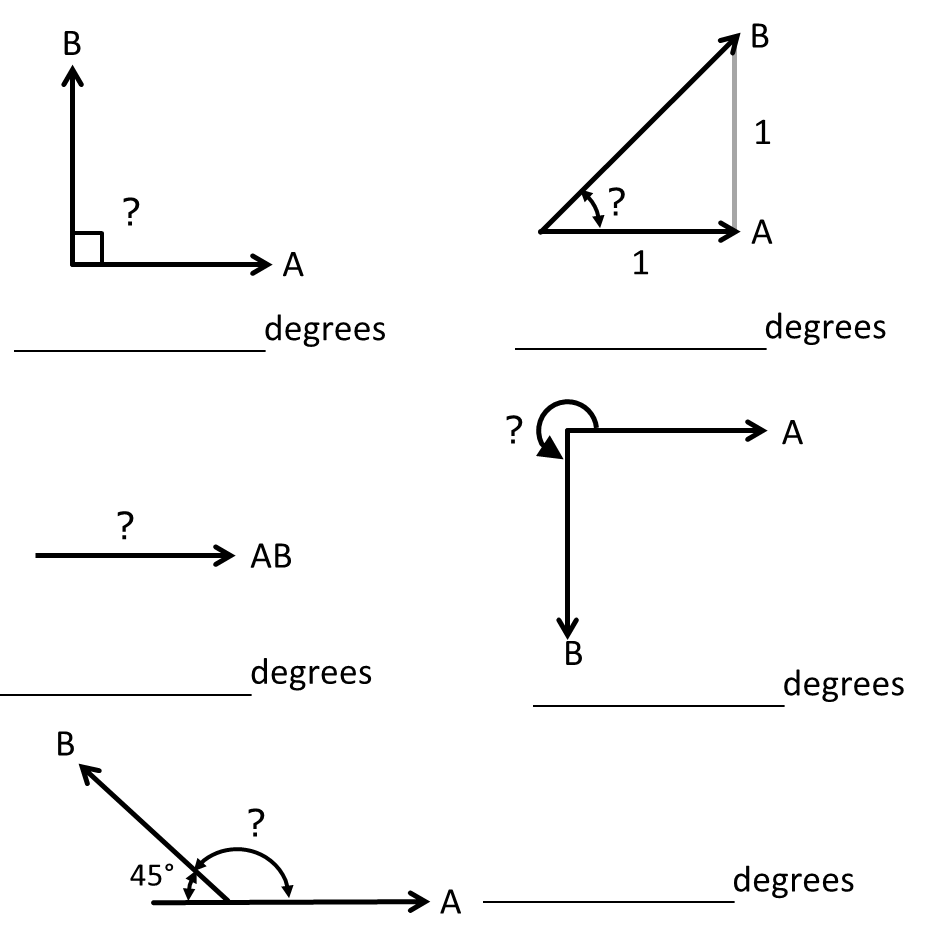 